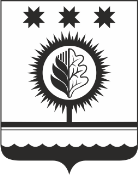 Об установлении границ прилегающих территорий, на которых не допускается розничная продажа алкогольной продукции и розничная продажа алкогольной продукции при оказании услуг общественного питания на территории Шумерлинского муниципального округаВ соответствии с пунктом 8 статьи 16 Федерального закона от 22 ноября 1995 г. № 171-ФЗ «О государственном регулировании производства и оборота этилового спирта, алкогольной и спиртосодержащей продукции и об ограничении потребления (распития) алкогольной продукции», постановлением Правительства Российской Федерации от 23 декабря 2020 г. № 2220 «Об утверждении Правил определения органами местного самоуправления границ прилегающих территорий, на которых не допускается розничная продажа алкогольной продукции и розничная продажа алкогольной продукции при оказании услуг общественного питания»администрация Шумерлинского муниципального округа п о с т а н о в л я е т:1. Утвердить 1.1. Порядок определения границ, прилегающих к некоторым организациям и объектам территорий, на которых не допускается розничная продажа алкогольной продукции и розничная продажа алкогольной продукции при оказании услуг общественного питания согласно Приложению № 1.1.2. Перечень организаций и объектов, на прилегающих территориях к которым не допускается розничная продажа алкогольной продукции и розничная продажа алкогольной продукции при оказании услуг общественного питания, согласно Приложению № 2 (далее - Перечень).2. Признать утратившими силу:постановление администрации Большеалгашинского сельского поселения от 10.07.2013 № 49 «Об определении границ прилегающих территорий к организациям и объектам, на которых не допускается розничная продажа алкогольной продукции на территории Большеалгашинского сельского поселения Шумерлинского района»;Постановление администрации Егоркинского сельского поселения от 08.07.2013 № 45 «Об определении границ прилегающих территорий к организациям и объектам, на которых не допускается розничная продажа алкогольной продукции на территории Егоркинского сельского поселения Шумерлинского района»;постановление администрации Краснооктябрьского сельского поселения от 03.07.2013 № 36 «Об определении границ прилегающих территорий к организациям и объектам, на которых не допускается розничная продажа алкогольной продукции на территории Краснооктябрьского сельского поселения Шумерлинского района»;постановление администрации Магаринского сельского поселения от 09.07.2013 № 38 «Об определении границ прилегающих территорий к организациям и объектам, на которых не допускается розничная продажа алкогольной продукции на территории Магаринского сельского поселения Шумерлинского района»;постановление администрации Нижнекумашкинского сельского поселения от 17.07.2013 № 55 «Об определении границ прилегающих территорий к организациям и объектам, на которых не допускается розничная продажа алкогольной продукции на территории Нижнекумашкинского сельского поселения Шумерлинского района»;постановление администрации Русско-Алгашинского сельского поселения от 15.07.2013 № 42 «Об определении границ прилегающих территорий к организациям и объектам, на которых не допускается розничная продажа алкогольной продукции на территории Русско-Алгашинского сельского поселения Шумерлинского района»;постановление администрации Торханского сельского поселения от 16.07.2013 № 44 «Об определении границ прилегающих территорий к организациям и объектам, на которых не допускается розничная продажа алкогольной продукции на территории Торханского сельского поселения Шумерлинского района»;постановление администрации Туванского сельского поселения от 17.07.2013 № 28 «Об определении границ прилегающих территорий к организациям и объектам, на которых не допускается розничная продажа алкогольной продукции на территории Туванского сельского поселения Шумерлинского района»;постановление администрации Ходарского сельского поселения от 25.06.2013 № 41 «Об определении границ прилегающих территорий к организациям и объектам, на которых не допускается розничная продажа алкогольной продукции на территории Ходарского сельского поселения Шумерлинского района»;постановление администрации Шумерлинского сельского поселения от 26.07.2013 № 45 «Об определении границ прилегающих территорий к организациям и объектам, на которых не допускается розничная продажа алкогольной продукции на территории Шумерлинского сельского поселения Шумерлинского района»;постановление администрации Юманайского сельского поселения от 16.07.2013 № 48 «Об определении границ прилегающих территорий к организациям и объектам, на которых не допускается розничная продажа алкогольной продукции на территории Юманайского сельского поселения Шумерлинского района»;постановление администрации Большеалгашинского сельского поселения Шумерлинского района от 09.01.2014 № 1 «О внесении изменений в постановление администрации Большеалгашинского сельского поселения от 10.07.2013 № 49 «Об определении границ прилегающих территорий к организациям и объектам, на которых не допускается розничная продажа алкогольной продукции на территории Большеалгашинского сельского поселения Шумерлинского района»;постановление администрации Егоркинского сельского поселения Шумерлинского района от 20.12.2013 № 79 «О внесении изменений в постановление администрации Егоркинского сельского поселения от 08.07.2013 № 45 «Об определении границ прилегающих территорий к организациям и объектам, на которых не допускается розничная продажа алкогольной продукции на территории Егоркинского сельского поселения Шумерлинского района»;постановление администрации Краснооктябрьского сельского поселения Шумерлинского района от 20.12.2013 № 56 «О внесении изменений в постановление администрации Краснооктябрьского сельского поселения от 03.06.2013 № 36 «Об определении границ прилегающих территорий к организациям и объектам, на которых не допускается розничная продажа алкогольной продукции на территории Краснооктябрьского сельского поселения Шумерлинского района»;постановление администрации Магаринского сельского поселения Шумерлинского района от 16.01.2014 № 7 «О внесении изменений в постановление администрации Магаринского сельского поселения от 09.07.2013 № 48 «Об определении границ прилегающих территорий к организациям и объектам, на которых не допускается розничная продажа алкогольной продукции на территории Магаринского сельского поселения Шумерлинского района»;постановление администрации Нижнекумашкинского сельского поселения Шумерлинского района от 21.01.2014 № 4 «О внесении изменений в постановление администрации Нижнекумашкинского сельского поселения от 17.07.2013 № 55 «Об определении границ прилегающих территорий к организациям и объектам, на которых не допускается розничная продажа алкогольной продукции на территории Нижнекумашкинского сельского поселения Шумерлинского района»;постановление администрации Русско-Алгашинского сельского поселения Шумерлинского района от 10.12.2013 № 82 «О внесении изменений в постановление администрации Русско-Алгашинского сельского поселения от 15.07.2013 № 42 «Об определении границ прилегающих территорий к организациям и объектам, на которых не допускается розничная продажа алкогольной продукции на территории Русско-Алгашинского сельского поселения Шумерлинского района»;постановление администрации Торханского сельского поселения Шумерлинского района от 17.12.2013 № 80 «О внесении изменений в постановление администрации Торханского сельского поселения от 16.07.2013 № 44 «Об определении границ прилегающих территорий к организациям и объектам, на которых не допускается розничная продажа алкогольной продукции на территории Торханского сельского поселения Шумерлинского района»;постановление администрации Туванского сельского поселения Шумерлинского района от 27.12.2013 № 63 «О внесении изменений в постановление администрации Туванского сельского поселения от 17.07.2013 № 28 «Об определении границ прилегающих территорий к организациям и объектам, на которых не допускается розничная продажа алкогольной продукции на территории Туванского сельского поселения Шумерлинского района»;постановление администрации Ходарского сельского поселения Шумерлинского района от 26.12.2013 № 80 «О внесении изменений в постановление администрации Ходарского сельского поселения от 25.06.2013 № 41 «Об определении границ прилегающих территорий к организациям и объектам, на которых не допускается розничная продажа алкогольной продукции на территории Ходарского сельского поселения Шумерлинского района»;постановление администрации Шумерлинского сельского поселения Шумерлинского района от 16.12.2013 № 79 «О внесении изменений в постановление администрации Шумерлинского сельского поселения от 26.07.2013 г. № 45 «Об определении границ прилегающих территорий к организациям и объектам, на которых не допускается розничная продажа алкогольной продукции на территории Шумерлинского сельского поселения Шумерлинского района»;постановление администрации Юманайского сельского поселения Шумерлинского района от 30.12.2013 № 81 «О внесении изменений в постановление администрации Юманайского сельского поселения от 16.07.2013 № 48 «Об определении границ прилегающих территорий к организациям и объектам, на которых не допускается розничная продажа алкогольной продукции на территории Юманайского сельского поселения Шумерлинского района».3. Специальной комиссии по вопросам оценки рисков, связанных с принятием муниципального правового акта по определению границ прилегающих территорий, на которых не допускается розничная продажа алкогольной продукции и розничная продажа алкогольной продукции при оказании услуг общественного питания на территории Шумерлинского муниципального, утвержденной постановлением администрации Шумерлинского муниципального округа от 01.04.2022 № 212, не реже, чем один раз в год проводить мониторинг открытия и закрытия организаций и (или) объектов, на прилегающих территориях к которым не допускается розничная продажа алкогольной продукции.4. Контроль за исполнением настоящего постановления возложить на заместителя главы администрации – начальника отдела сельского хозяйства и экологии администрации Шумерлинского муниципального округа А. А. Мостайкина.5. Настоящее постановление вступает в силу со дня опубликования в издании «Вестник Шумерлинского района» и подлежит размещению на официальном сайте Шумерлинского муниципального округа.Глава Шумерлинского муниципального округаЧувашской Республики                                                                                            Л.Г. Рафинов Приложение № 1 к постановлению администрации Шумерлинского муниципального округа от ____.___.2022 №____Порядок определения границ, прилегающих к некоторым организациям и объектам территорий, на которых не допускается розничная продажа алкогольной продукции и розничная продажа алкогольной продукции при оказании услуг общественного питания1.  Порядок определения границ, прилегающих к некоторым организациям и объектам территорий, на которых не допускается розничная продажа алкогольной продукции и розничная продажа алкогольной продукции при оказании услуг общественного питания (далее - порядок) устанавливает правила определения расстояний от организаций и (или) объектов, на территориях которых не допускается розничная продажа алкогольной продукции, до границ, прилегающих к ним территорий на территории Шумерлинского муниципального округа Чувашской Республики.2. В Порядке используются следующие понятия:2.1. Обособленная территория - территория, границы которой обозначены ограждением (объектами искусственного происхождения), прилегающая к зданию (строению, сооружению), в котором расположены организации и (или) объекты, указанные в пункте 3 Порядка; 2.2. Спортивное сооружение - инженерно-строительный объект, созданный для проведения физкультурных мероприятий и (или) спортивных мероприятий и имеющий пространственно-территориальные границы, является объектом недвижимости, права на которые зарегистрированы в установленном порядке.2.3. Учреждения культуры - российские государственные (в том числе ведомственные) и муниципальные музеи, архивы, библиотеки и иные научные, образовательные, зрелищные и просветительские предприятия, учреждения и организации, осуществляющие свою деятельность в сфере образования, науки и культуры.3. Границы прилегающих территорий, на которых не допускается розничная продажа алкогольной продукции и розничная продажа алкогольной продукции при оказании услуг общественного питания, устанавливаются от входа для посетителей:3.1. Зданий, строений, сооружений, помещений, находящихся во владении и (или) пользовании образовательных организаций (за исключением организаций дополнительного образования, организаций дополнительного профессионального образования).3.2. Зданий, строений, сооружений, помещений, находящихся во владении и (или) пользовании организаций, осуществляющих обучение несовершеннолетних.3.3. Зданий, строений, сооружений, помещений, находящихся во владении и (или) пользовании юридических лиц независимо от организационно-правовой формы и индивидуальных предпринимателей, осуществляющих в качестве основного (уставного) вида деятельности медицинскую деятельность или осуществляющих медицинскую деятельность наряду с основной (уставной) деятельностью на основании лицензии, выданной в порядке, установленном законодательством Российской Федерации, за исключением видов медицинской деятельности по перечню, утвержденному Правительством Российской Федерации.3.4. К спортивным сооружениям, которые являются объектами недвижимости и права на которые зарегистрированы в установленном порядке.3.5. К учреждениям культуры.3.6. В местах массового скопления граждан в период проведения публичных мероприятий, организуемых в соответствии с Федеральным законом от 19 июня 2004 года № 54-ФЗ «О собраниях, митингах, демонстрациях, шествиях и пикетированиях», и на прилегающих к таким местам территориях, границы которых определенных в соответствии с постановлением Кабинета Министров Чувашской Республики от 26.12.2012 № 598 «Об определении единых специально отведенных или приспособленных для коллективного обсуждения общественно значимых вопросов и выражения общественных настроений, а также для массового присутствия граждан для публичного выражения общественного мнения по поводу актуальных проблем преимущественного общественно-политического характера мест».4. При наличии обособленной территории у объектов, указанных в пункте 3 настоящего Порядка, границы прилегающих территорий, на которых не допускается розничная продажа алкогольной продукции и розничная продажа алкогольной продукции при оказании услуг общественного питания, устанавливаются от входа для посетителей на обособленную территорию объекта, указанного в пункте 3 настоящего Порядка.5. Границы прилегающих территорий, на которых не допускается розничная продажа алкогольной продукции и розничная продажа алкогольной продукции при оказании услуг общественного питания, устанавливаются на расстоянии от:5.1. Зданий, строений, сооружений, помещений, находящихся во владении и (или) пользовании образовательных организаций (за исключением организаций дополнительного образования, организаций дополнительного профессионального образования) – 50 метров;5.2. Зданий, строений, сооружений, помещений, находящихся во владении и (или) пользовании организаций, осуществляющих обучение несовершеннолетних – 50 метров;5.3. Зданий, строений, сооружений, помещений, находящихся во владении и (или) пользовании юридических лиц независимо от организационно-правовой формы и индивидуальных предпринимателей, осуществляющих в качестве основного (уставного) вида деятельности медицинскую деятельность или осуществляющих медицинскую деятельность наряду с основной (уставной) деятельностью на основании лицензии, выданной в порядке, установленном законодательством Российской Федерации, за исключением видов медицинской деятельности по перечню, утвержденному Правительством Российской Федерации - 25 метров;5.4.  Спортивных сооружений – 20 метров.5.5. Учреждений культуры – 20 метров.5.6. От мест массового скопления граждан в период проведения публичных мероприятий – 15 метров.6. Способ расчета расстояния  от организаций и объектов, указанных в приложении № 2 к настоящему постановлению, до границ прилегающих территорий определяется как кратчайшее расстояние в метрах от входа для посетителей на обособленную территорию (при наличии таковой) или от входа для посетителей в здание (строение, сооружение), в котором расположены организации и (или) объекты (при отсутствии обособленной территории) до ближайшего входа в объект розничной торговли и общественного питания. 7. При наличии нескольких входов для посетителей расчет проводится от каждого входа с последующим объединением установленных прилегающих территорий. 8. Способ расчета расстояния от места массового скопления граждан, указанного в приложении № 2 к настоящему постановлению, до границ прилегающих территорий определяется как кратчайшее расстояние в метрах от ближайшей точки периметра территории проведения массового публичного мероприятия до ближайшего входа в объект розничной торговли и общественного питания.9. Пожарные, запасные и иные входы (выходы) в здания, строения, сооружения, которые не используются для посетителей, при определении границ прилегающих территорий не учитываются.Приложение № 2 к постановлению администрации Шумерлинского муниципального округа от ____.___.2022 №____Перечень организаций, объектов, мест массового скопления граждан на прилегающих территориях к которым не допускается розничная продажа алкогольной продукции и розничная продажа алкогольной продукции при оказании услуг общественного питанияЧĂВАШ  РЕСПУБЛИКИЧУВАШСКАЯ РЕСПУБЛИКА ÇĚМĚРЛЕ МУНИЦИПАЛЛĂОКРУГĔН АДМИНИСТРАЦИЙĚ    ЙЫШĂНУ___.____.2022  ____№ Çěмěрле хулиАДМИНИСТРАЦИЯШУМЕРЛИНСКОГО МУНИЦИПАЛЬНОГО ОКРУГА ПОСТАНОВЛЕНИЕ___.___.2022 № ___   г. Шумерля№ ппНаименование организации, объектаАдрес осуществления деятельностиРасстояние от организаций и объектов до границ прилегающих территорий, на которых не допускается розничная продажа алкогольной продукции, метровРасстояние от организаций и объектов до границ прилегающих территорий, на которых не допускается розничная продажа алкогольной продукции, метров№ ппНаименование организации, объектаАдрес осуществления деятельностив отношении стационарных торговых объектовв отношении объектов, оказывающих услугу общественного питанияРаздел 1. Образовательные организацииРаздел 1. Образовательные организацииРаздел 1. Образовательные организацииРаздел 1. Образовательные организацииРаздел 1. Образовательные организации1.Муниципальное бюджетное общеобразовательное учреждение «Торханская начальная школа - детский сад» Шумерлинского муниципального округа Чувашской Республики Чувашская Республика, Шумерлинский район, д. Торханы, ул. Октябрьская, 2250502.Муниципальное бюджетное общеобразовательное учреждение «Туванская основная общеобразовательная школа» Шумерлинского муниципального округа Чувашской РеспубликиЧувашская Республика, Шумерлинский район, с.Туваны, улица Октябрьская,1350503.Муниципальное бюджетное общеобразовательное учреждение «Алгашинская средняя общеобразовательная школа» Шумерлинского муниципального округа Чувашской РеспубликиЧувашская Республика, Шумерлинский район, с. Русские Алгаши, ул. Октябрьская, 3 "в"50504.Муниципальное автономное общеобразовательное учреждение «Ходарская средняя общеобразовательная школа имени И.Н. Ульянова» Шумерлинского муниципального округа Чувашской РеспубликиЧувашская Республика, Шумерлинский район, с. Ходары, ул.Ленина,10150505.Муниципальное бюджетное общеобразовательное учреждение «Егоркинская средняя общеобразовательная школа» Шумерлинского муниципального округа Чувашской Республики Чувашская Республика, Шумерлинский район, д.Егоркино, ул.40 лет Победы, д.21 б50506.Муниципальное бюджетное общеобразовательное учреждение «Юманайская средняя общеобразовательная школа им. С.М. Архипова» Шумерлинского муниципального округа Чувашской РеспубликиЧувашская Республика, Шумерлинский район, с.Юманаи, ул.Гагарина,150507.Муниципальное бюджетное общеобразовательное учреждение «Шумерлинская средняя общеобразовательная школа» Шумерлинского муниципального округа Чувашской РеспубликиЧувашская Республика, Шумерлинский район, д.Шумерля, ул.Калинина,53А50508.Учебный корпус МБОУ «Алгашинская СОШ» в п. Красный ОктябрьЧувашская Республика, Шумерлинский район, п. Красный Октябрь, ул. Школьная, д.64,50509.Учебный корпус МБОУ «Шумерлинская СОШ» в с. Нижняя КумашкаЧувашская Республика, Шумерлинский район, с. Нижняя Кумашка, ул. Луговая, д. 30505010.КС(К)ОУ «Саланчикская специальная (коррекционная) общеобразовательная школа-интернат»Чувашская Республика, Шумерлинский район, п. Саланчик, ул. Николаева, д. 4505011.Муниципальное бюджетное учреждение дополнительного образования «Саланчикская детская музыкальная школа имени В. А. Павлова» Шумерлинского муниципального округа Чувашской РеспубликиЧувашская Республика, Шумерлинский район, п. Саланчик, ул. Николаева, д. 4 «а»505012.Муниципальное бюджетное общеобразовательное учреждение «Алгашинская средняя общеобразовательная школа» Шумерлинского муниципального округа Чувашской РеспубликиЧувашская Республика, Шумерлинский район, п. Кабанаво, ул. Набережная, д.125050Раздел 2. Учреждения культурыРаздел 2. Учреждения культурыРаздел 2. Учреждения культурыРаздел 2. Учреждения культурыРаздел 2. Учреждения культуры1.Большеалгашинский сельский клуб МБУ «Информационно-ресурсный центр культуры Шумерлинского муниципального округа»Чувашская Республика, Шумерлинский район, с. Большие Алгаши, ул. Школьная, 5 «б»20202.Кабановский сельский клуб МБУ «Информационно-ресурсный центр культуры Шумерлинского муниципального округа»Чувашская Республика, Шумерлинский район, п. Кабаново, ул. Набережная, д.12 20203.Егоркинский сельский дом культуры МБУ «Информационно-ресурсный центр культуры Шумерлинского муниципального округа»Чувашская Республика, Шумерлинский район, д. Егоркино, ул.40 лет Победы, д.21 «а»20204.Пояндайкинский сельский клуб МБУ «Информационно-ресурсный центр культуры Шумерлинского муниципального округа»Чувашская Республика, Шумерлинский район, д. Пояндайкино, ул.  Николаева, дом 2 «б»20205.Краснооктябрьский сельский клуб МБУ «Информационно-ресурсный центр культуры Шумерлинского муниципального округа»Чувашская Республика, Шумерлинский район, пос. Красный Октябрь, ул. Комсомольская, д. 23   20206.Нижнекумашкинский сельский клуб МБУ «Информационно-ресурсный центр культуры Шумерлинского муниципального округа»Чувашская Республика, Шумерлинский район, с. Нижняя Кумашка, ул. Луговая, д. 3120207.Саланчикский сельский клуб МБУ «Информационно-ресурсный центр культуры Шумерлинского муниципального округа»Чувашская Республика, Шумерлинский район, пос. Саланчик, ул. Николаева, д. 4 «а»20208.Русско-Алгашинский сельский клуб МБУ «Информационно-ресурсный центр культуры Шумерлинского муниципального округа»Чувашская Республика, Шумерлинский район, с. Русские Алгаши, ул. Октябрьская, д. 820209.Туванский культурно-оздоровительный центр МБУ «Информационно-ресурсный центр культуры Шумерлинского муниципального округа»Чувашская Республика, Шумерлинский район, с. Туваны, ул. Октябрьская,  д. 15202010.Торханский сельский дом культуры МБУ «Информационно-ресурсный центр культуры Шумерлинского муниципального округа» Чувашская Республика, Шумерлинский район, д. Торханы, ул. Октябрьская, д. 5202011.Бреняшский сельский клуб МБУ «Информационно-ресурсный центр культуры Шумерлинского муниципального округа»Чувашская Республика, Шумерлинский район, д. Бреняши, ул. В. Ярды, д. 3202012.Ходарский сельский дом культуры МБУ «Информационно-ресурсный центр культуры Шумерлинского муниципального округа»Чувашская Республика, Шумерлинский район, с. Ходары, ул. Садовая, д. 16202013.Юманайский сельский дом культуры МБУ «Информационно-ресурсный центр культуры Шумерлинского муниципального округа»Чувашская Республика, Шумерлинский район, с. Юманаи, ул. Мира, д. 2202014.Шумерлинский сельский дом культуры МБУ «Информационно-ресурсный центр культуры Шумерлинского муниципального округа»Чувашская Республика, Шумерлинский район, д. Шумерля, ул. Энгельса, д. 58 «б»  202015.Русско-Алгашинская сельская библиотека МБУ «Централизованная система библиотечного и архивного дела Шумерлинского муниципального округа»Чувашская Республика, Шумерлинский район, с. Русские Алгаши, ул. Октябрьская, д. 82020Раздел 3. Медицинские организацииРаздел 3. Медицинские организацииРаздел 3. Медицинские организацииРаздел 3. Медицинские организацииРаздел 3. Медицинские организации1.Алгашинская врачебная амбулаторияЧувашская Республика, Шумерлинский район, с. Русские Алгаши, ул. Октябрьская, д. 825252.Краснооктябрьская врачебная амбулаторияЧувашская Республика, Шумерлинский район, п.  Красный Октябрь ул. Комсомольская д.925253.Нижнекумашкинская врачебная амбулаторияЧувашская Республика, Шумерлинский район, с. Нижняя Кумашка, ул. Луговая, д. 2925254.Туванская врачебная амбулаторияЧувашская Республика, Шумерлинский район, с. Туваны, ул. Октябрьская, д. 1525255.Ходарская врачебная амбулаторияЧувашская Республика, Шумерлинский район, с. Ходары, ул. Садовая, д. 1525256.Юманайская врачебная амбулаторияЧувашская Республика, Шумерлинский район, с. Юманаи, ул. Мира, д. 525257.ФАП в с. Большие АлгашиЧувашская Республика, Шумерлинский район, с. Большие Алгаши, Площадь Первомайская, д. 5725258.ФАП в д. БреняшиЧувашская Республика, Шумерлинский район, д. Бреняши, ул. Валерия Ярды, д. 1425259.ФАП в д. ЕгоркиноЧувашская Республика, Шумерлинский район, д. Егоркино, ул. Арискино, д. 39 «а»252510.ФАП в п. КабановоЧувашская Республика, Шумерлинский район, п. Кабаново, ул. Набережная, д. 12252511.ФАП в д. Лесные ТуваныЧувашская Республика, Шумерлинский район, д. Лесные Туваны, Ленина, д. 18 «а»252512.ФАП в д. Верхний МагаринЧувашская Республика, Шумерлинский район, д. Верхний Магарин, ул. Главная, д 9 «б»252513.ФАП в п. МыслецЧувашская Республика, Шумерлинский район, п. Мыслец, ул. Вокзальная, д. 2 «а»252514.ФАП в д. ПояндайкиноЧувашская Республика, Шумерлинский район, д. Пояндайкино, ул. Николаева, д. 2 «б»252515.ФАП в п. СаланчикЧувашская Республика, Шумерлинский район, п. Саланчик, ул. Николаева, д. 11 «в»252516.ФАП в д. ТорханыЧувашская Республика, Шумерлинский район, д. Торханы, Октябрьская, д. 20252517.ФАП в д. ШумерляЧувашская Республика, Шумерлинский район, д. Шумерля, ул. Энгельса, д. 58 «а»252518.ФАП в д. Чувашские АлгашиЧувашская Республика, Шумерлинский район, д. Чувашские Алгаши, ул. Лесная, д. 1252519.ФАП в д. ЯндашиЧувашская Республика, Шумерлинский район, д. Яндаши, ул. Николаева, д. 126 «а»2525Раздел 4. Объекты спортаРаздел 4. Объекты спортаРаздел 4. Объекты спортаРаздел 4. Объекты спортаРаздел 4. Объекты спортаМАУ ДО «Cпортивная школа им. В.Н. Ярды» Шумерлинского муниципального округаЧувашская Республика, Шумерлинский район, д Торханы, ул. Октябрьская, д. 52020Раздел 5. Места массового скопления гражданРаздел 5. Места массового скопления гражданРаздел 5. Места массового скопления гражданРаздел 5. Места массового скопления гражданРаздел 5. Места массового скопления граждан1.с. Большие Алгаши ул. Площадь Первомайская, д. 17,площадка перед зданием, в котором располагается Большеалгашинский территориальный отдел15152.д. Егоркино (Егоркинское сельское поселение) ул. 40 лет Победы, д. 21а, площадка перед зданием, в котором располагается Егоркинский сельский дом культуры 15153.пос. Красный Октябрьул. Комсомольская, разворотная площадка перед зданием, в котором располагается Краснооктябрьский территориальный отдел15154.с. Нижняя Кумашкаул. Луговая, д. 31, площадка перед зданием, в котором располагается Нижнекумашкинский сельский клуб15155.с. Русские Алгашиул. Октябрьская, д. 8, площадка перед нежилым зданием № 8 15156.пос. Саланчикул. Николаева, д. 11, площадка перед зданием, в котором располагается Саланчикский сельский клуб15157.д. Торханыул. Октябрьская, д. 5, площадка между зданиями, в которых располагаются Торханский территориальный отдел и Торханский сельский дом культуры15158.с. Туваныул. Октябрьская, д. 15, площадка перед зданием спортивного зала Туванского культурно-оздоровительного центра15159.с. Ходарыул. Садовая, д. 16, площадка перед зданием, в котором располагается Ходарский сельский дом культуры151510.д. Шумерляул. Энгельса, д. 58б, площадка перед зданием, в котором располагается Шумерлинский сельский дом культуры151511.с. Юманайул. Мира, д. 2, площадка перед зданием, в котором располагается Юманайский сельский дом культуры1515